		GAL Mărginimea Sibiului,Răşinari, str. Copăcele, nr. 189, jud. Sibiu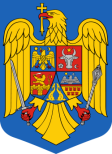 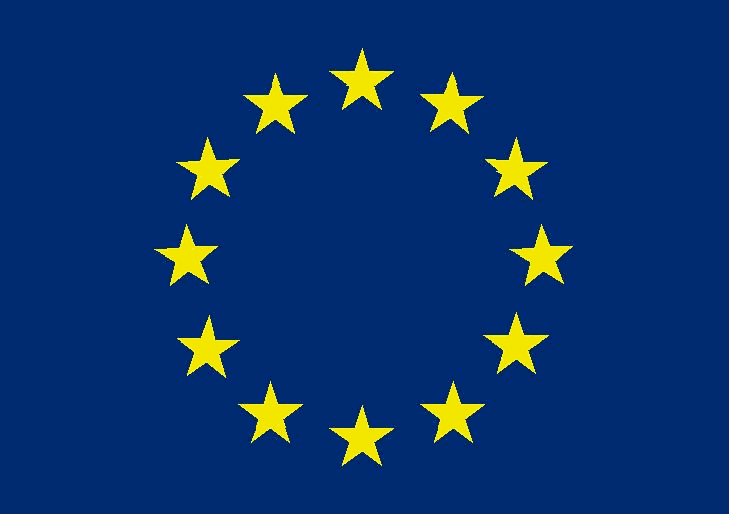 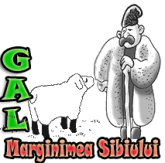 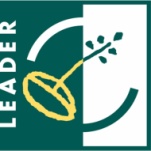 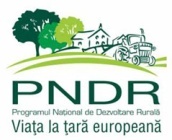 APEL DE SELECȚIENumărul de referinţă al Sesiunii cererii de proiecte M19.2 (M 05/3A) - 3/2021 – 18.06.2021,  Grupul de Acțiune Locală GAL Mărginimea Sibiului anunță lansarea Sesiunii de cereri de proiecte Leader pentru Măsura M05/3A “ Promovare forme asociative”. Data lansării apelului de selecție: 30.04.2021 Data limită de depunere a proiectelor: M 05/3A –18.06.2021, Locul și intervalul orar în care se pot depune proiectele Proiectele se trimit la sediul GAL Mărginimea Sibiului din localitatea Rășinari, str. Copăcele, nr. 189, jud. Sibiu prin posta sau curier, persoana de contact-Bogdan Marina, tel 0744526156. Masura M 05/3A -“ Promovare forme asociative”. Termenul maxim de finalizare a proiectelor este 31.12.2023, iar ultima cerere de plată a beneficiarilor trebuie depusă pâna la data  30.09.2023. Beneficiarii eligibili :ONG-uri, înființate conform “Ordonanţei de Guvern 26/2000 cu privire la asociaţii și fundaţii"din domeniul esențiale pentru teritoriul GAL Mărginimea Sibiului, Beneficiarii direcți își asumă crearea prin intermediul acestui proiect înființarea unei structuri asociative de tip:-Cooperativă agricolă (înființată in baza Legii nr. 566/ 2004, art.6, lit. e) cu modificările și completările ulterioare de pe teritoriul G.A.L., iar investițiile realizate să deservească interesele propriilor membri;-Societate agricolă (înființată în baza Legii nr. 36/ 1991 cu modificările și completările ulterioare) de pe teritoriul G.A.L. ;-Societate cooperativă agricolă (înființată în baza Legii nr. 1/2005 cu modificările și completările ulterioare, iar investițiile realizate să deservească interesele propriilor membri de pe teritoriul G.A.L. ;- Parteneriatele, fără personalitate juridică constituite în baza unui Acord de Cooperare, şi în a cărui componență să fie repartizate un partener din categoriile de mai jos: -PFA/II/IF;-Microîntreprinderi și întreprinderi mici; Organizații neguvernamentale; Comunele și cel puțin 2 fermieri înregistrați in Registrul agricol al unei Comune din teritoriul GAL Marginimea Sibiului;-Liderul de proiect trebuie sa fie o entitate cu pęrsonalitate juridică, care nu este obligatoriu să fie înregistrat cu sediul social/punct de lucru in teritoriul GAL Mąrginimea Sibiului; Beneficiarii indirecti:Fermieri persoane fizice de pe teritoriul G.A.L., înregistrați in Registrul agricol al primăriilor comunei de reședință Persoana fizică autorizată, lntreprinderi individuale, lntreprinderi familiale (înființate în baza 0. U.G. nr. 44/2008, cu modificările și completările ulterioare) de pe teritoriul G.A.L. Fondul disponibil – alocat în această sesiune, cu următoarele precizări: Contribuția publică alocată sesiunii de cereri de proiecte pentru  M 05/3A: 32.526,55 euro Suma maximă nerambursabilă care poate fi acordată pentru finanțarea unui proiect: 20.000 euro/proiect. Datele de contact ale GAL unde solicitanții pot obține informații detaliate: GAL MĂRGINIMEA SIBIULUI, jud. Sibiu, localitatea Rășinari, str. Copăcele, nr. 189, jud. Sibiu, de luni pana vineri, în intervalul orar 09:00 – 12:00, tel 0744526156 (Bogdan Marina). Informații detaliate privind accesarea și derularea măsurii sunt cuprinse în Ghidul solicitantului pentru M 05/3A “ Promovare forme asociative”. Si pot fi descărcate de pe pagina de internet http://galmarginimeasibiului.ro/ La sediul GAL MĂRGINIMEA SIBIULUI este disponibilă  versiunea pe suport tipărit a informațiilor detaliate aferente măsurii lansate.